Муниципальное бюджетное общеобразовательное учреждение «Основная общеобразовательная школа № 4»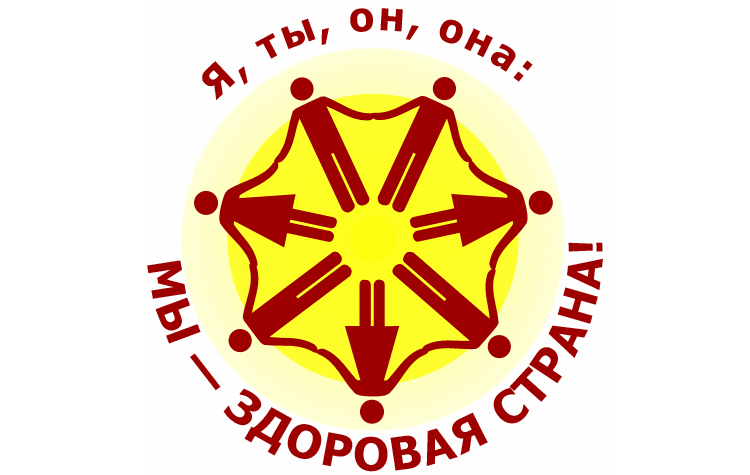 Проект программы «Здоровый выбор»работы летнего лагеря при школе.                                 Автор: Капкова Н.В.2019 г.Актуальность программы.     Приближается лето – пора отдыха детей в летних пришкольных лагерях. В условиях летнего пришкольного лагеря, отдых детей уникален с точки зрения организации самостоятельной жизнедеятельности личности в свободное время. Именно в пришкольном лагере ребенок заполняет свое свободное время полезными делами. Это время, когда дети имеют возможность снять психологическое напряжение, накопившееся за год, внимательно посмотреть вокруг себя и увидеть, что удивительное рядом.      Летний отдых - это не просто прекращение учебной деятельности ребенка. Это активная пора его социализации, продолжение образования. Именно поэтому обеспечение занятости школьников в период летних каникул является приоритетным направлением государственной политики в области образования детей и подростков.     Детские оздоровительные лагеря являются частью социальной среды, в которой дети реализуют свои возможности, потребности в индивидуальной, физической и социальной компенсации в свободное время. Летний лагерь является, с одной стороны, формой организации свободного времени детей разного возраста, пола и уровня развития, с другой – пространством для оздоровления, развития художественного, технического, социального творчества. Лагерь дает возможность любому ребенку раскрыться, приблизиться к высоким уровням самоуважения и самореализации. Пребывание в летнем    лагере особенно важно для современных детей, ограниченных в движении, в количестве  физической работы, склонных к пассивному отдыху: компьютерные игры, телевидение.     Проблема сохранения здоровья, формирования здоровьесберегающей культуры, воспитания навыков здорового образа жизни у детей школьного возраста является самой актуальной на сегодняшний день. Как говорил В.А. Сухомлинский - «Забота о здоровье – это важнейший труд воспитателя. От жизнерадостности, бодрости детей зависит их духовная жизнь, мировоззрение, умственное развитие, прочность знаний, вера в свои силы». Здоровье - важнейшая составляющая правильного формирования характера, сильной воли, развития природных способностей, дарований. Здорового ребенка легче воспитывать, у него быстрее формируются все необходимые знания и навыки.     Летняя активно - полезная занятость является  формой организации свободного времени детей разного возраста,  уровня развития интеллектуальных, социальных, творческих способностей ребенка.     Данная программа по формированию здорового образа жизни детей будет реализовываться в рамках работы летнего лагеря с дневным пребыванием. Летние каникулы - это не только замечательная пора для отдыха детей, но и возможность для организации здоровых форм летнего досуга, создания благоприятных условий для сочетания оздоровительных мероприятий с творческими формами, позволяющими сформировать физическую, нравственную, культурную и духовную сторону личности ребенка.  Разработка данной программы была вызвана:1. Необходимостью привлечь внимание подростков к вопросам формирования навыков здорового образа жизни; 2. Повышением спроса родителей на здоровьесберегающий отдых детей в летний период в условиях города;3. Потребностью развития физической активности подростков, в ходе летнего отдыха.     Центром воспитательной работы лагеря является ребенок и его стремление к реализации. Пребывание здесь для каждого ребенка – время получения новых знаний, приобретения навыков и жизненного опыта. Это возможно благодаря продуманной организованной системе планирования лагерной смены. Детям предоставлена свобода в определении содержания их отдыха.       Ежегодно для учащихся проводится оздоровительная смена в лагере дневного пребывания на базе основной школы № 4.  В нем отдыхают учащиеся 7 – 11 лет. Обязательным является вовлечение в лагерь ребят из многодетных и малообеспеченных семей. В период летней оздоровительной кампании 2019  года на базе школы № 4 будет реализована программа «Здоровый выбор».      Деятельность отряда по программе «Здоровый выбор» во всех её формах способствует всестороннему развитию личности ребенка, направлена на совершенствование его интеллектуального, духовного и физического развития,  на приобретение навыков самостоятельной деятельности.     Целевая аудитория: учащиеся 1 - 5 классов МБОУ ООШ № 4.     Цель:     Формирование и утверждение позитивного отношения к здоровью, убежденности в возможности его сохранения и улучшения, освоение навыков здорового образа жизни, а также содействие тому, чтобы выбор поведения, полезного здоровью, стал прочной мотивацией в дальнейшей жизни. Задачи:1.Организовать систему оздоровительных мероприятий, связанных с профилактикой распространенных  заболеваний у детей. 2.Способствовать укреплению навыков здорового образа жизни и воспитанию негативного отношения к вредным привычкам,овладение умениями противостоять негативному давлению социума.  3. Повышение компетентности детей и молодежи в вопросах здоровья и здорового образа жизни.4.Воспитать положительное отношение к общечеловеческим ценностям, нормам коллективной жизни, уважение к государственным символам и традициям.5.Организовать интересный, увлекательный, разносторонний досуг.6.Создать условия для раскрытия и развития творческой активности каждого ребёнка в лагере, возможность самореализации личности учащихся.7.Развивать различные формы общения в разновозрастных группах.8. Обеспечить возможность самореализации личности учащихся.9. Создать банк творческих идей для последующего использования в школе.     Сроки реализации программы: с 03.06.19 по 27.06.19 г.     Условия участия в программе: добровольность, взаимопонимание, должностная субординация. Концептуальный подход.     Изменение ценностных ориентаций заметно в настоящее время во всех сферах жизни общества. Решение ряда проблем в жизни страны во многом зависит от уровня сформированности гражданской ответственности, гражданской позиции у подрастающего поколения, потребности в духовно-нравственном совершенствовании, уважения к историко-культурному наследию своего народа и народа России. Духовность заключается в любящем отношении к другому, в приоритетности интересов другого над собственными, в утверждении своим отношением несравненной ценности другого. Духовность представляет собой в высшей степени сложную совокупность общечеловеческих норм и ценностей. Духовные ценности вырабатываются каждым человеком самостоятельно, а не усваиваются в готовом виде путем «извлечения» из книг или чужого опыта.     Основная деятельность лагеря дневного пребывания направлена на развитие личности ребенка и включение его в разнообразие человеческих отношений и межличностное общение со сверстниками. Детский лагерь, учитывая его специфическую деятельность, может дать детям определенную целостную систему нравственных ценностей и культурных традиций через погружение ребенка в атмосферу игры и познавательной деятельности дружеского микросоциума. Погружая ребенка в атмосферу лагеря, мы даем ему возможность открыть в себе положительные качества личности, ощутить значимость собственного «я»; осознать себя личностью, вызывающей положительную оценку в глазах других людей; повысить самооценку; выйти на новый уровень общения, где нет места агрессии и грубости.     Находясь в лагере дневного пребывания, дети ежедневно включаются в оздоровительный процесс, для которого характерны: упорядоченный ритм жизни, режим питания, закаливание, поддержка мышечного и эмоционального тонуса. Результатом осуществления оздоровительного направления является формирование потребности в здоровом образе жизни.     Досуговая деятельность программы «Здоровый выбор» направлена на вовлечение детей в мероприятия с последующим выявлением их наклонностей и способностей.Методическое сопровождение программы.       Основными методами организации деятельности являются:Метод игры (игры отбираются воспитателями в соответствии с поставленной целью);Методы театрализации (реализуется через костюмирование, обряды, ритуалы);Методы состязательности (распространяется на все сферы творческой деятельности);Метод коллективной творческой деятельности (КТД).     Завершающим мероприятием станет публикация сборника методических материалов по итогам реализации программы «Здоровый выбор», выпуск газеты.Формы работы отряда:  игры на знакомство и выявление лидеров; мастер-классы, КТД, круглые столы, игры по станциям; игры на командообразование;  творческие конкурсы; соревнования  и др.Принципы содержания программы:принцип вариативности – право ребенка на выбор добровольного участия в деятельности  лагеря; принцип либеральности – право детей развивать свои способности в согласии с природой их развития, а не вопреки ей; принцип успешности – право, гарантирующее возможность каждого ребенка на успех; принцип системности – право, гарантирующее воспитание, как на уровне лагеря, так и на уровне отряда; принцип самоуправляемости – право, обеспечивающее возможность ребенку реализовать свои социальные функции: гражданина, патриота и т.д.; принцип сотрудничества – право ребенка решать проблему «с двух сторон»  - и взрослыми, и детьми; принцип комфортности – право развивать свои интересы и способности в максимально комфортных для развития личности условиях; принцип адаптивности – право на обеспечение механизмами и способами вхождения ребенка в сложную обстановку нестабильного общества; принцип рекреативности – право ребенка на отдых, игру и развлечения.Основное содержание программы.     Программа представляет сочетание разнообразных инновационных и уже апробированных методик по волонтерскому движению, элементов психологического тренинга, коллективно-творческих игр, практических занятий, дискуссий, командообразующих мероприятий, спортивных соревнований.      В программу введены мероприятия, целью которых являются воспитание доброты и порядочности, нравственных качеств, воспитание в детях любви к Родине, умения понимать и ценить природу, уважать труд других людей. Это:– уборка территории лагеря, прибрежной полосы р.Икура, р.Бира в районе ПКО;- организация досуговой деятельности для ребят, посещающих 1 смену летней оздоровительной площадки, Оценка результативности программы.     Оценка деятельности по реализации программы будет осуществляться поэтапно в соответствии с календарным планом.      Оценка качественных результатов будет отслеживаться по результатам анкетирования детей и подростков, оформления выставок, проведенных мероприятий.1. Количественные показатели (востребованность проекта, охват общественности, количество конкретных дел, акций, мероприятий).2. Показатели социального развития личности (динамика уровня развития личности: не умел – научился, не знал – узнал, не имел – приобрел, и т.п., качество продуктов социально-творческой деятельности (рисунки, походы, акции), характер реализованных инициатив, и др.).3. Показатели социальной адаптации личности (повышение уровня социальной успешности участников).4. Показатели общественного мнения (популярность проекта, заинтересованность социальных партнеров  и т.п.).5. Технологические показатели (уровень организации в целом и отдельных мероприятий, четкость и эффективность управления, организационная культура участников).Ожидаемые результаты работы лагеря:Внедрение эффективных форм организации отдыха, оздоровления и занятости детей.Улучшение психологической и социальной комфортности в едином воспитательном пространстве лагеря.Укрепление физических и психических сил ребенка.Развитие творческой активности каждого ребенка.Развитие познавательной активности.Формирование у детей позитивного отношения к своему здоровью, здоровому образу жизни, к спорту.Формирование у детей потребности в самопознании и саморазвитии.План реализации программы.ДатаМероприятиеМесто проведенияПримечание03.06«Здравствуй, лагерь!»Инструктаж по ТБ.Оформление отрядного уголка.Открытие лагеря. Конкурсно - развлекательная программа «Путешествие в лето».МБОУ ООШ № 4Разработка мероприятия.Проведение мероприятия для лагеря с дневным пребыванием МБОУ ООШ № 404.06«О, спорт, ты – жизнь!»Диагностика здоровья.Спортивные состязания «Быстрее, выше, сильнее»Конкурс рисунков «Я в спорте».МБОУ ООШ № 4Разработка  мероприятия.Проведение мероприятия для лагеря с дневным пребыванием МБОУ ООШ № 405.06«Дорога добра».Конкурсная программа «Самый – самый».Акция «Чистые реки – чистые берега» по уборке прибрежной полосы р.Икура.Раздача экологических листовок «Вместе мы сможем!» на территории п.ЛукашрваМБОУ ООШ № 4, п.ЛукашоваРазработка мероприятия.Проведение мероприятия для лагеря с дневным пребыванием МБОУ ООШ № 406.06«Океан Доброты».Игра «Дерево надежды и тревоги».Акция «Сотвори добро» по приведению в порядок клумб возле школы.МБОУ ООШ № 4,Разработка мероприятия.Проведение мероприятия для лагеря с дневным пребыванием МБОУ ООШ № 407.06«Я – спасатель».Экскурсия на станцию спасателей МЧС России.Игра по станциям «Я – спасатель» для лагеря с дневным пребыванием МБОУ ООШ № 4.МБОУ ООШ № 4, станция спасателей МЧС России.Разработка мероприятия.Проведение мероприятия для лагеря с дневным пребыванием МБОУ ООШ № 410.06«Сказочный остров».Конкурсно – развлекательная программа «Все сказки в гости к нам».Викторина по сказкам «В некотором царстве, в некотором государстве…»       Игра «Чудо – дерево».МБОУ ООШ № 411.06«Родными тропинками».Посещение краеведческого музея. Квест - игра «Мой город».Конкурс рисунков «Мой город».МБОУ ООШ № 4, Краеведческий музейРазработка мероприятия.Проведение мероприятия для лагеря с дневным пребыванием МБОУ ООШ № 413.06«Детство».КТИ «Радуга добра».Космический футбол.Конкурс рисунков на асфальте «Все вместе!»МБОУ ООШ № 4Разработка мероприятия.Проведение мероприятия для лагеря с дневным пребыванием МБОУ ООШ № 414.06«День России».Весёлые старты «Россия вперёд».Виртуальная экскурсия «Улицы родного города».Конкурс рисунков и поделок «Флаг моей страны».МБОУ ООШ № 4Разработка мероприятия.Проведение мероприятия для лагеря с дневным пребыванием МБОУ ООШ № 417.06«Вместе мы сила!»Экскурсия в Управление ФСИН России по ЕАО, знакомство со службой отряда специального назначения «Тень».Спортивно – познавательна игра «Последний герой».  МБОУ ООШ № 4, Управление ФСИН России по ЕАОРазработка мероприятия.Проведение мероприятия для лагеря с дневным пребыванием МБОУ ООШ № 418.06«Мой цветок счастья».Акция «Чистые реки, чистые берега» по уборке берега р.Бира в районе ПКО.Показ экологических костюмов «Экомода» .  МБОУ ООШ № 4, ПКОРазработка мероприятия.Проведение мероприятия для лагеря с дневным пребыванием МБОУ ООШ № 419.06«Океан звёзд».Конкурсно – игровая программа «Я – звезда».Благоустройство пришкольного участка (уход за клумбами).Игра «Захват территории».МБОУ ООШ № 4Разработка мероприятия.Проведение мероприятия для лагеря с дневным пребыванием МБОУ ООШ № 420.06«Солнечный берег игр».Фестиваль подвижных игр«Я+ты+он+она=мы».Конкурс «Я в мире, мир во мне».Игра «Избушка Бабы-Яги».МБОУ ООШ № 4Разработка мероприятия.Проведение мероприятия для лагеря с дневным пребыванием МБОУ ООШ № 421.06«День памяти и скорби».Линейка «Мы помним», посвященная дню памяти и скорби.Участие в митинге, посвящённом годовщине начала ВОВ, Вахта Памяти (Сквер Победы).Путешествие по станциям «Герои».МБОУ ООШ № 4, Сквер ПобедыРазработка мероприятия.Проведение мероприятия для лагеря с дневным пребыванием МБОУ ООШ № 424.06«Здоровый выбор».Детская олимпиада «Спорт любить - сильным и здоровым быть!»Конкурс агитбригад о ЗОЖ.Конкурс агитплаката, раздача листовок о ЗОЖ на территории п.Лукашова.МБОУ ООШ № 4, п.Лукашова.Разработка мероприятия.Проведение мероприятия для лагеря с дневным пребыванием МБОУ ООШ № 425.06«Перекрёсток семи дорог».Спортивное мероприятие по ПДД «Дорога детства».Конкурс рисунков на асфальте »Машина мечты».Раздача листовок на п.Лукашова по ПДД.МКОУ ООШ № 4Разработка мероприятия.Проведение мероприятия для лагеря с дневным пребыванием МБОУ ООШ № 42606«В объективе – МЫ!»Фото-сессия  «Мы вместе!»Конкурс рисунков на асфальте «Вместе веселей!»Квест – игра «Поиск клада».МКОУ ООШ № 4Разработка мероприятия.Проведение мероприятия для лагеря с дневным пребыванием МБОУ ООШ № 427.06«Материк счастливых друзей».Подготовка к празднику закрытия лагеря.Праздник закрытия лагеря «Буря сюрпризов».   Итоговое занятие «Невозможное возможно, если знать к чему стремиться!»Спортивные состязания«Молодецкие забавы»    Разработка мероприятия.Проведение мероприятия для лагеря с дневным пребыванием МБОУ ООШ № 4Подведение итогов работы.